АДМИНИСТРАЦИЯМУНИЦИПАЛЬНОГОРАЙОНА БОГАТОВСКИЙСАМАРСКОЙ ОБЛАСТИПОСТАНОВЛЕНИЕОт  01.10.2018 г.    №  820О награждении  Почетной грамотой           В соответствии с Положением «О Почетной грамоте Главы муниципального района Богатовский Самарской области», Администрация муниципального района Богатовский Самарской области ПОСТАНОВЛЯЕТ:1.Наградить Почетной грамотой за плодотворный труд, успехи в организации учебно-воспитательного процесса и в связи с праздником – День учителя	- Башинскую Ирину Александровну  - учителя начальных классов государственного бюджетного общеобразовательного учреждения Самарской области средней общеобразовательной школы «Образовательный центр» с. Богатое муниципального района Богатовский Самарской области имени Героя Советского Союза Павлова Валентина Васильевича;	за плодотворный труд, четкую координацию работы по техническому сопровождению процедуры проведения государственной итоговой аттестации и в связи с праздником – День учителя	- Шимко Наталью Александровну – учителя математики и информатики государственного бюджетного общеобразовательного учреждения Самарской области средней общеобразовательной школы «Образовательный центр» с. Печинено муниципального района Богатовский Самарской области.   	2. Опубликовать настоящее Постановление в газете «Красное знамя» и разместить на официальном сайте органов местного самоуправления муниципального района Богатовский Самарской области. Глава муниципального района Богатовский Самарской области 		                                                               В.В. ТуркинПопова 21222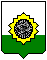 